ОСЕННИЕ ПРАЗДНИКИВот и осень золотая в гости к нам пришла,Много праздников веселых деткам принесла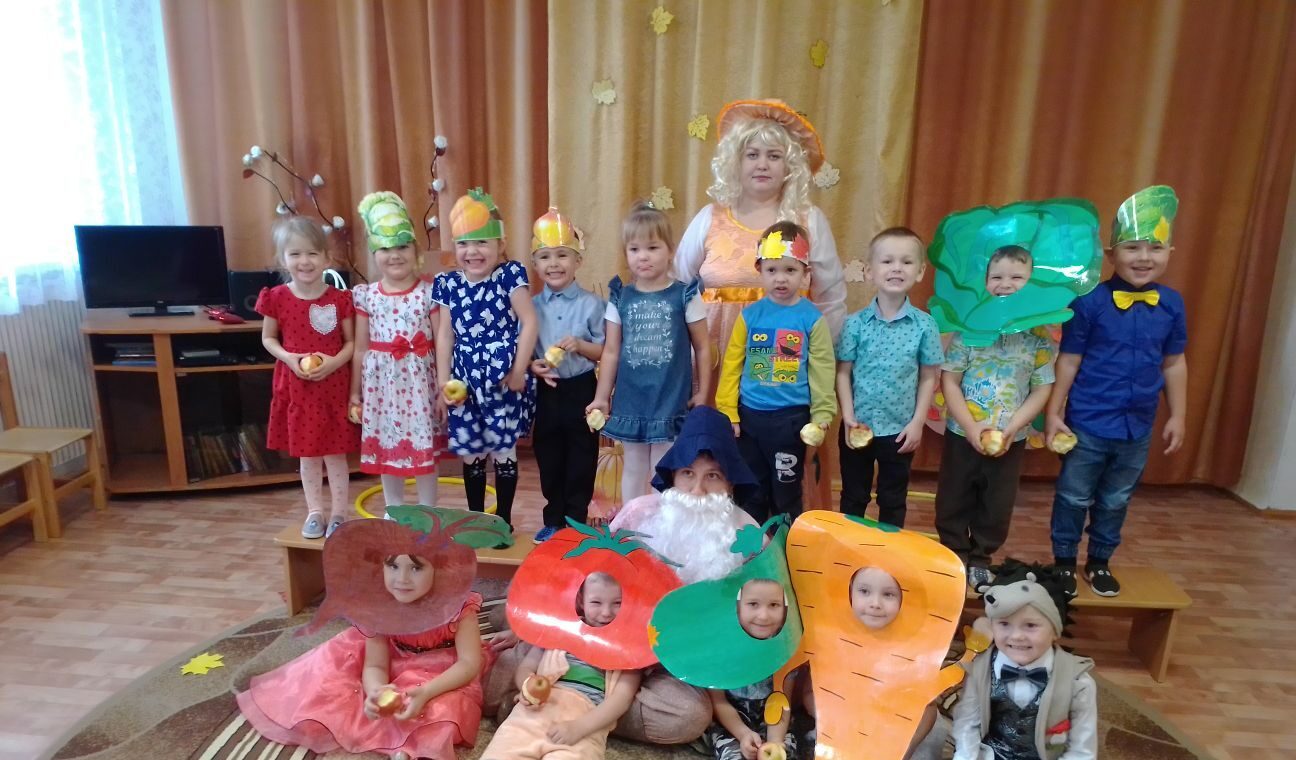 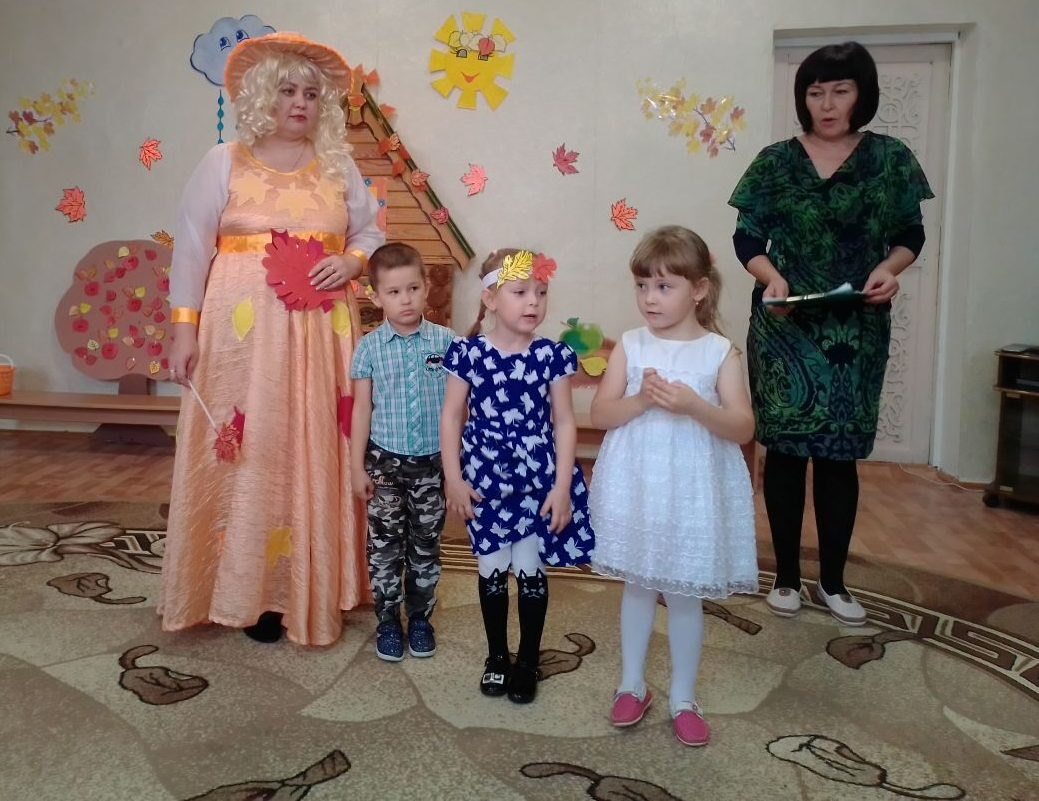 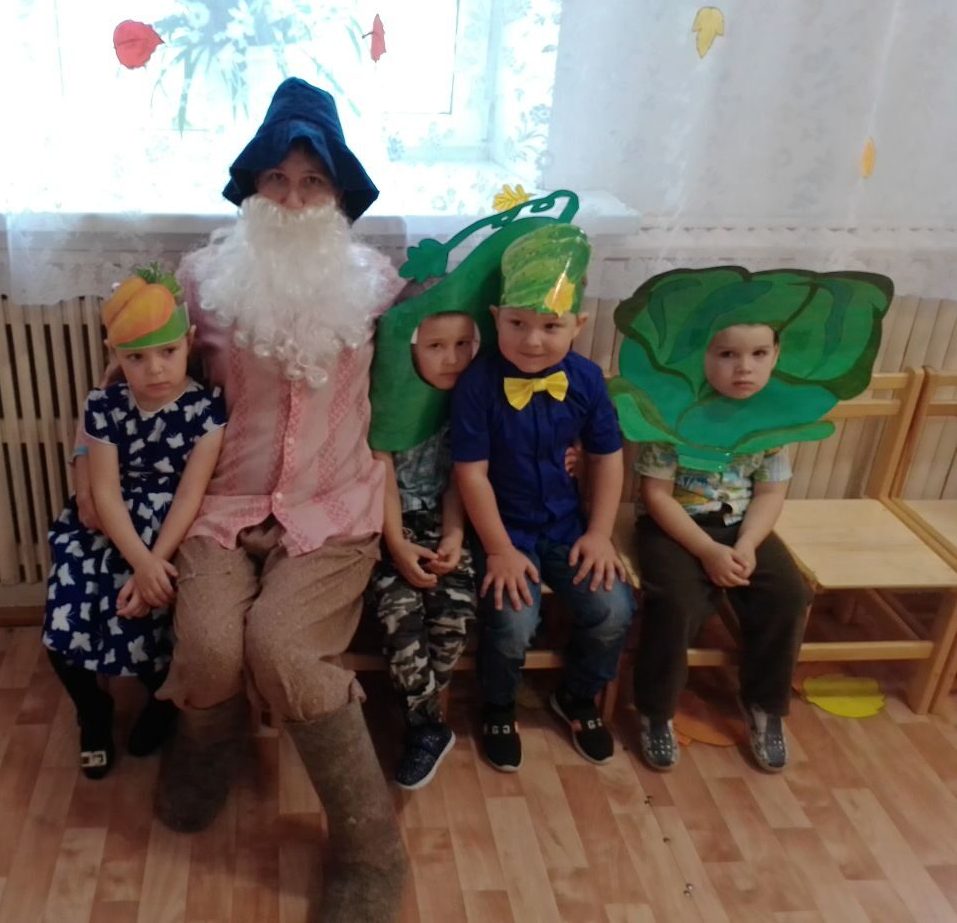 «Праздник урожая» (средняя группа)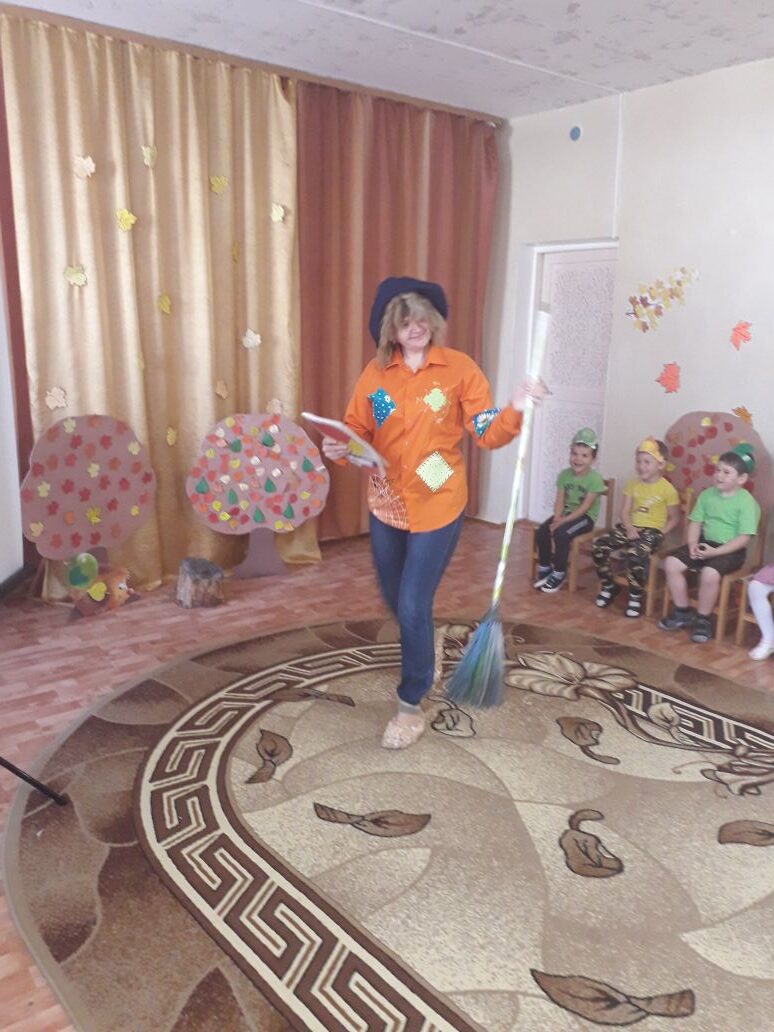 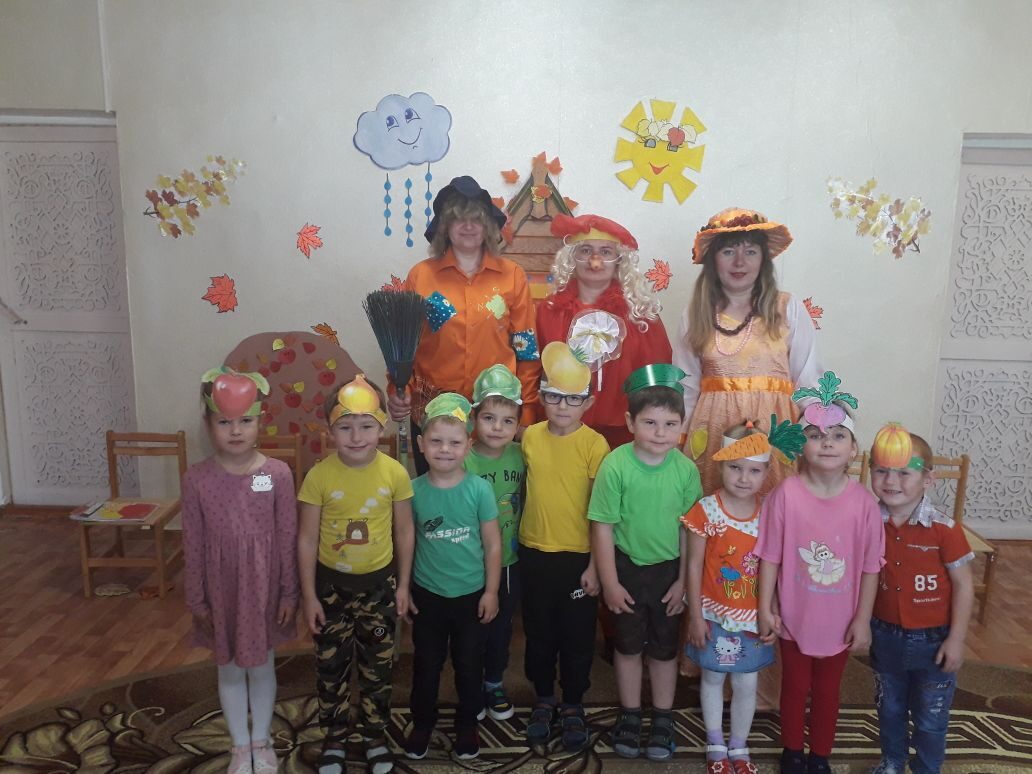 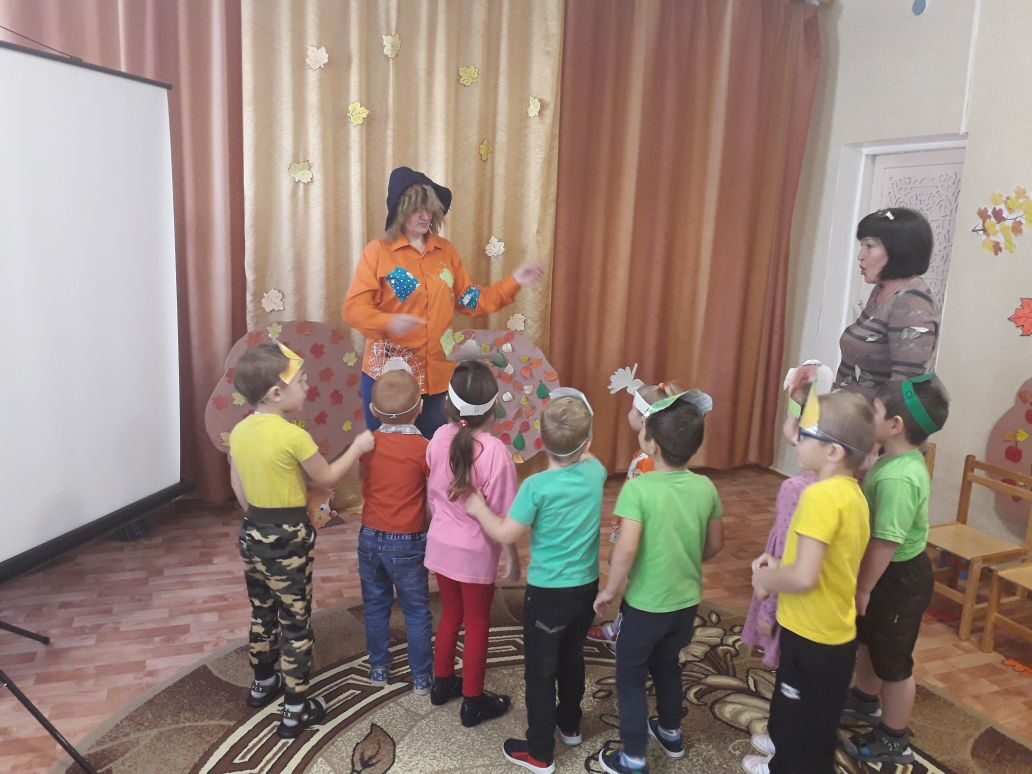 «Огородная сказка» (старшая группа)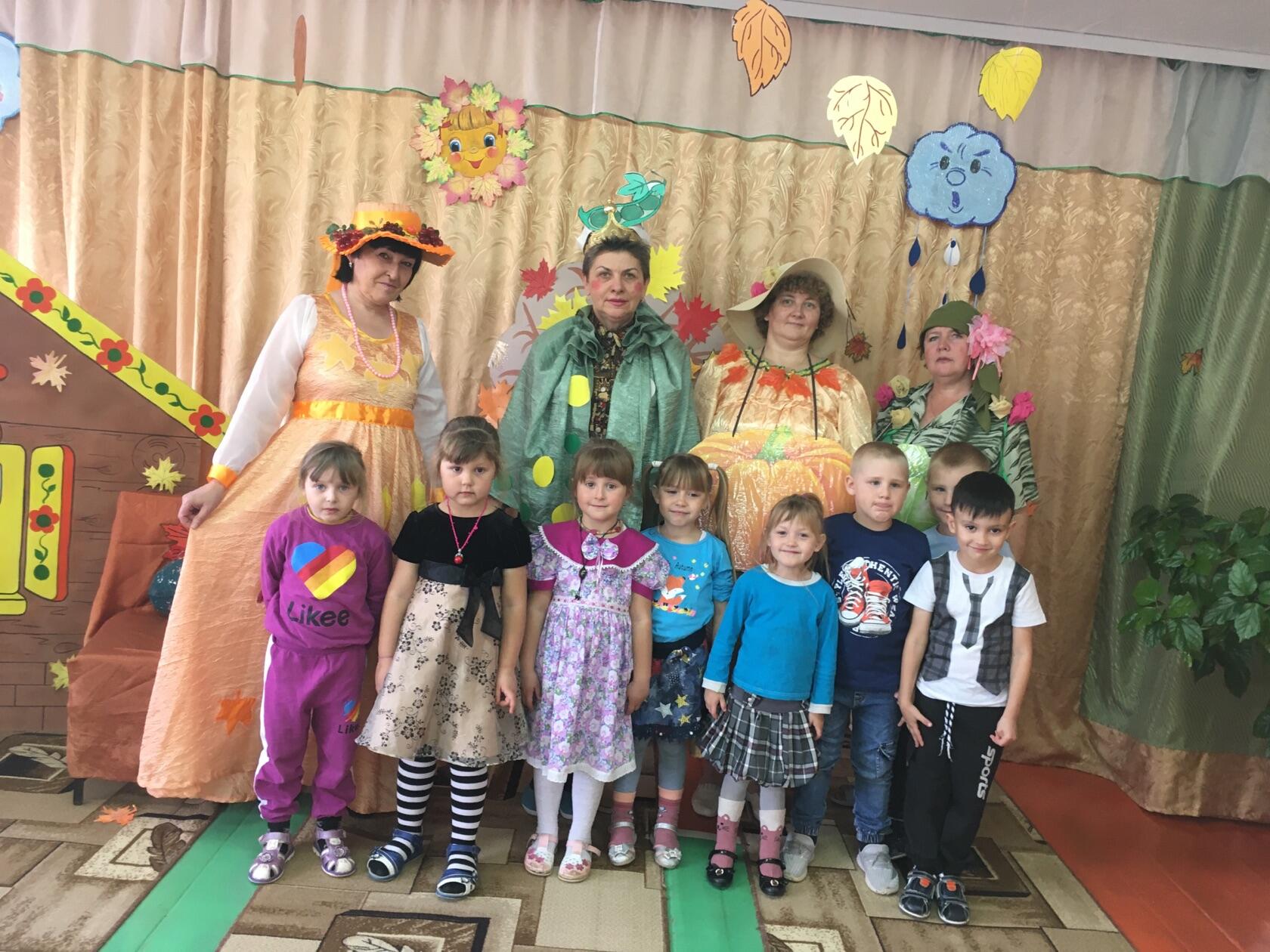 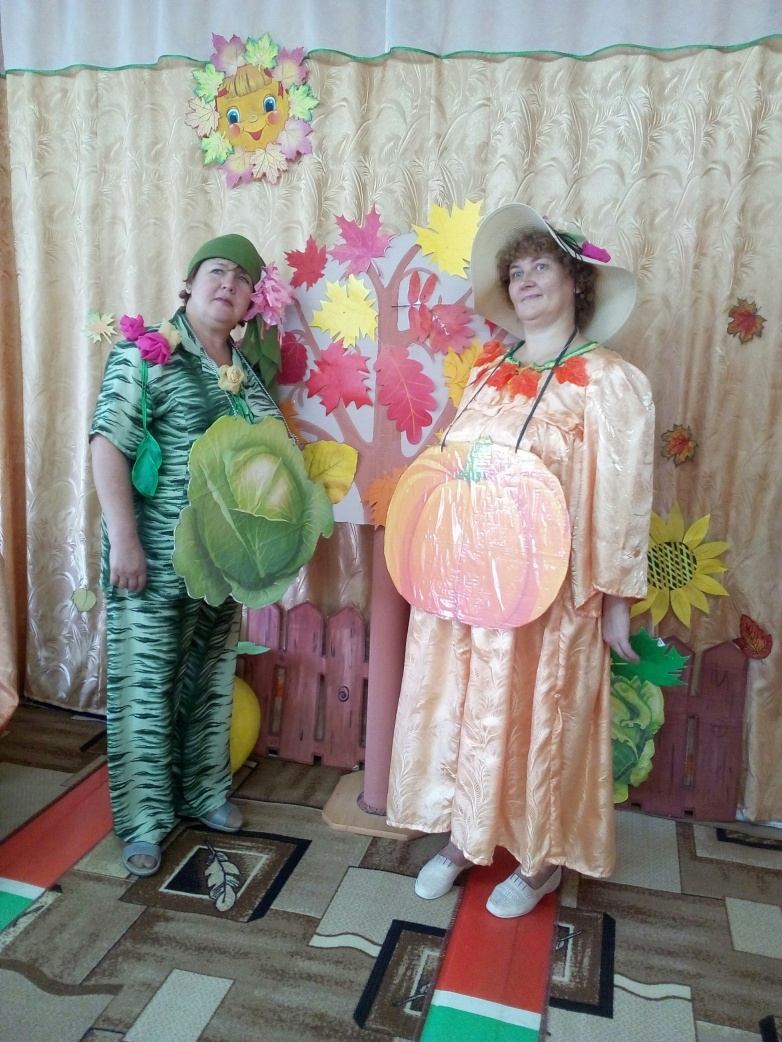 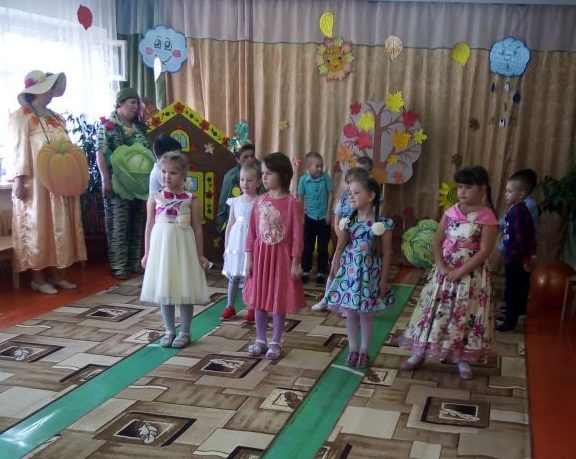 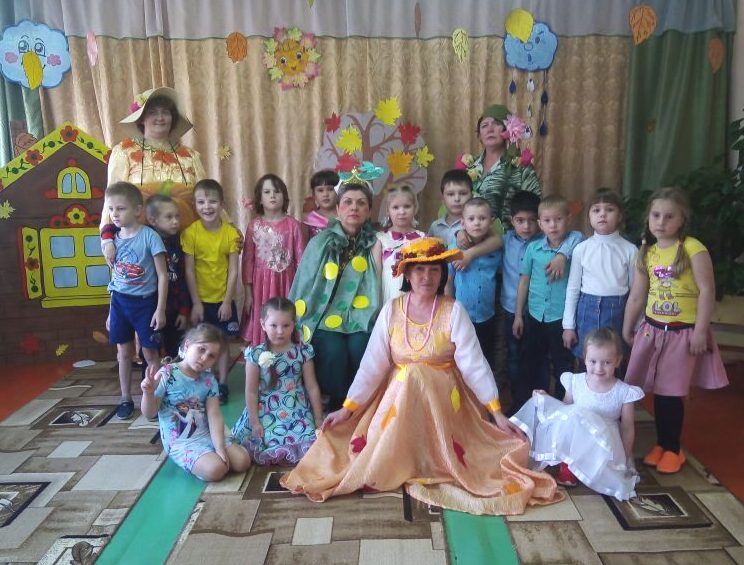 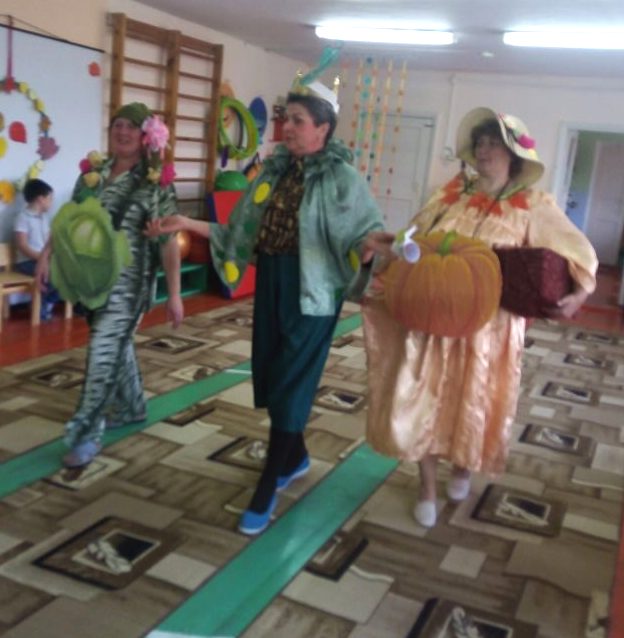 «Царь Горох и волшебная горошина» (подготовительная и логогруппа)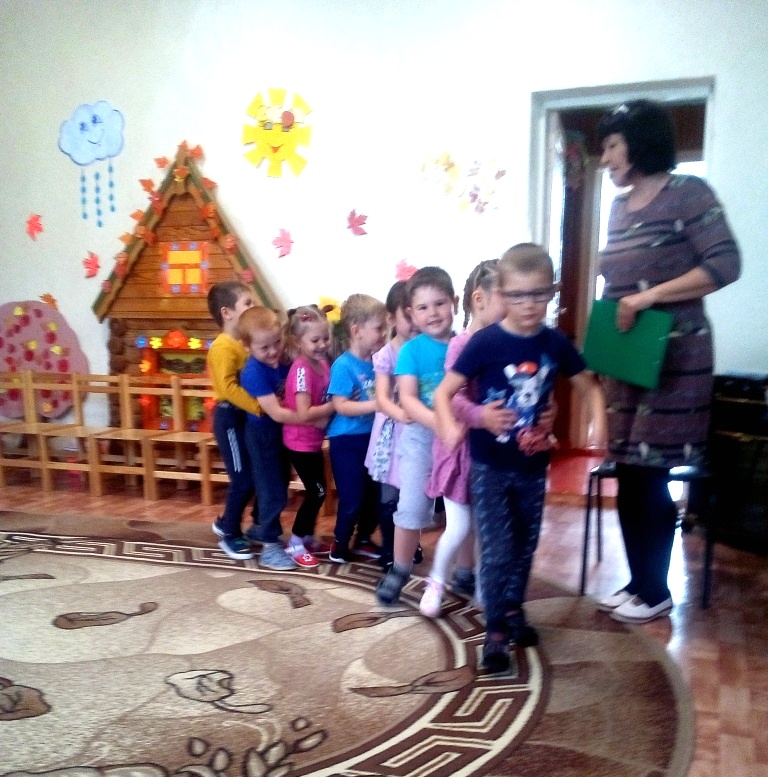 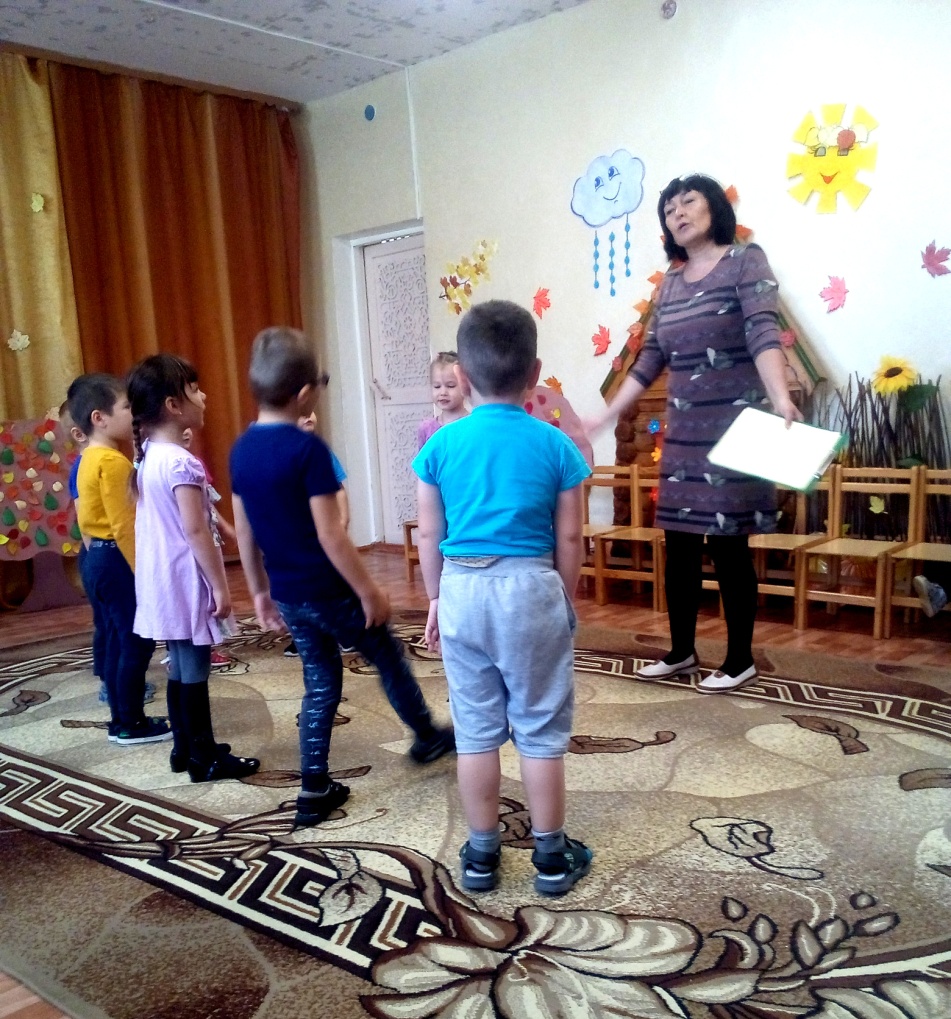 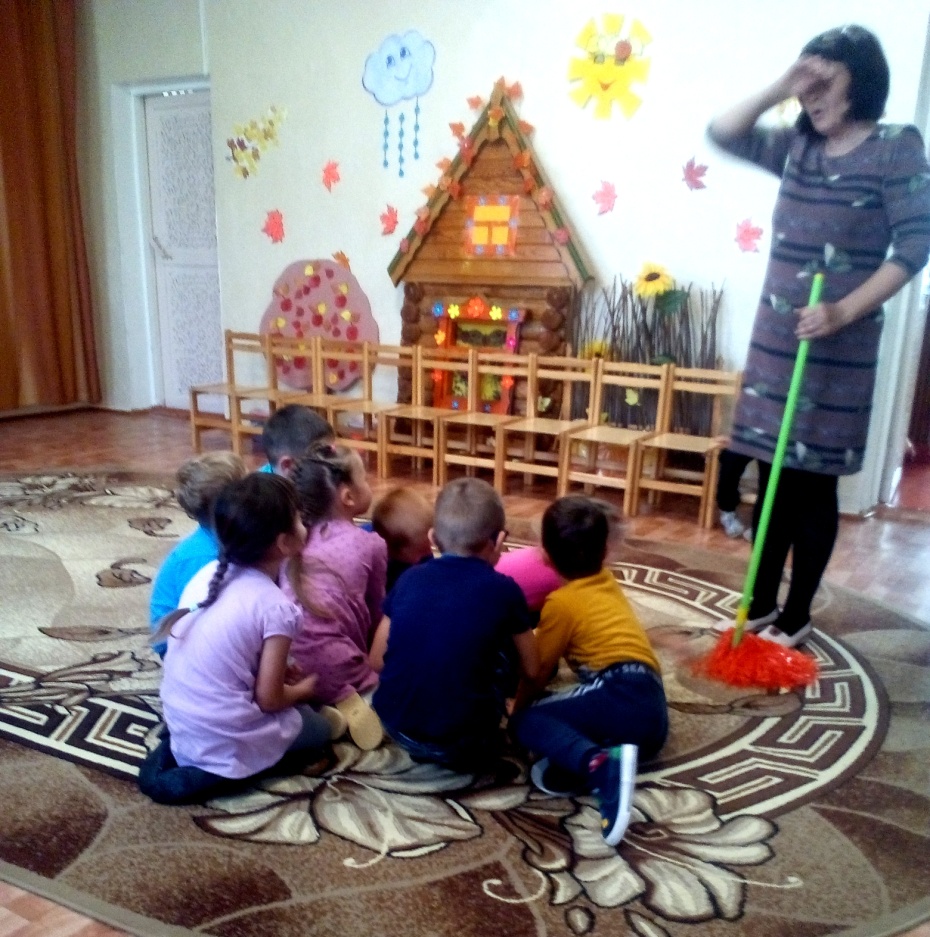 «Осеннее путешествие»(развлечение) (старшая группа)